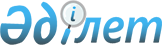 Об утверждении Правил применения разрешительной системы автомобильных перевозок в Республике Казахстан в международном сообщенииПриказ и.о. Министра по инвестициям и развитию Республики Казахстан от 27 марта 2015 года № 353. Зарегистрирован в Министерстве юстиции Республики Казахстан 21 июля 2015 года № 11704.       В соответствии с подпунктом 23-11) статьи 13 Закона Республики Казахстан от 4 июля 2003 года "Об автомобильном транспорте" и подпунктом 1) статьи 10 Закона Республики Казахстан от 15 апреля 2013 года "О государственных услугах", ПРИКАЗЫВАЮ:      Сноска. Преамбула - в редакции приказа Министра индустрии и инфраструктурного развития РК от 15.05.2020 № 295 (вводится в действие по истечении двадцати одного календарного дня после дня его первого официального опубликования).
       1. Утвердить прилагаемые Правила применения разрешительной системы автомобильных перевозок в Республике Казахстан в международном сообщении.      2. Комитету транспорта Министерства по инвестициям и развитию Республики Казахстан (Асавбаев А.А.) обеспечить:      1) в установленном законодательством порядке государственную регистрацию настоящего приказа в Министерстве юстиции Республики Казахстан;      2) в течение десяти календарных дней после государственной регистрации настоящего приказа в Министерстве юстиции Республики Казахстан направление его копии на официальное опубликование в периодических печатных изданиях и информационно-правовой системе "Әділет";      3) размещение настоящего приказа на интернет-ресурсе Министерства по инвестициям и развитию Республики Казахстан и на интранет-портале государственных органов;      4) в течение десяти рабочих дней после государственной регистрации настоящего приказа в Министерстве юстиции Республики Казахстан представление в Юридический департамент Министерства по инвестициям и развитию Республики Казахстан сведений об исполнении мероприятий, предусмотренных подпунктами 1), 2) и 3) пункта 2 настоящего приказа.      3. Контроль за исполнением настоящего приказа возложить на курирующего вице-министра по инвестициям и развитию Республики Казахстан.      4. Настоящий приказ вводится в действие по истечении двадцати одного календарного дня после дня его первого официального опубликования.       "СОГЛАСОВАН"          Министр финансов          Республики Казахстан          ________________ Б. Султанов         22 мая 2015 года       "СОГЛАСОВАН"          Министр национальной экономики          Республики Казахстан          ________________ Е. Досаев         10 июня 2015 года Правила применения разрешительной системы автомобильных перевозок в Республике Казахстан в международном сообщении       Сноска. Правила - в редакции приказа Министра индустрии и инфраструктурного развития РК от 15.05.2020 № 295 (вводится в действие по истечении двадцати одного календарного дня после дня его первого официального опубликования). Глава 1. Общие положения       1. Настоящие Правила применения разрешительной системы автомобильных перевозок в Республике Казахстан в международном сообщении (далее – Правила) разработаны в соответствии с подпунктом 23-11) статьи 13 Закона Республики Казахстан от 4 июля 2003 года "Об автомобильном транспорте"(далее – Закон) и подпунктом 1) статьи 10 Закона Республики Казахстан от 15 апреля 2013 года "О государственных услугах" и определяют порядок применения разрешительной системы автомобильных перевозок в Республике Казахстан в международном сообщении.      2. Правила распространяются на отечественных и иностранных перевозчиков, владеющих на праве собственности или на иных законных основаниях следующими автотранспортными средствами:      1) автобусами, микроавтобусами;      2) грузовыми автомобилями (допустимый общий вес которых, включая прицеп, более 6 тонн, или допустимая полезная нагрузка, включая прицеп, более 3,5 тонн);      3) специализированными автомобилями (предназначенных для перевозки определенных видов грузов);      4) специальными автомобилями (предназначенными для выполнения различных, преимущественно нетранспортных работ).      Правила не распространяются на автотранспортные средства временно ввезенные на территорию Республики Казахстан на срок более одного года.      Сноска. Пункт 2 - в редакции приказа Министра индустрии и инфраструктурного развития РК от 13.12.2022 № 715 (вводится в действие по истечении шестидесяти календарных дней после дня его первого официального опубликования).
      3. В настоящих Правилах используются следующие понятия:      1) карточка допуска на автотранспортное средство – документ, разрешающий использование автотранспортного средства в международных автомобильных перевозках грузов;      2) поездка – проезд автотранспортных средств от пункта отправления до пункта назначения и возвращения обратно в пункт отправления;      3) удостоверение допуска к осуществлению международных автомобильных перевозок грузов – документ, дающий право автомобильным перевозчикам Республики Казахстан осуществлять международные автомобильные перевозки грузов;      4) услугополучатель – отечественные и иностранные перевозчики осуществляющие международные автомобильные перевозки;       5) услугодатель – территориальные органы Комитета транспорта Министерства индустрии и инфраструктурного развития Республики Казахстан;       6) исключен приказом и.о. Министра индустрии и инфраструктурного развития РК от 30.11.2022 № 666 (вводится в действие по истечении шестидесяти календарных дней после дня его первого официального опубликования);
      7) отечественное разрешение – разрешение на проезд по территории Республики Казахстан перевозчиков иностранного государства в соответствии с международными договорами, ратифицированными Республикой Казахстан (универсальное разрешение на въезд, выезд и транзитный проезд, а также перевозки из третьих стран на территорию Республики Казахстан или с территории Республики Казахстан в третьи страны);      8) отечественный перевозчик – это физические и юридические лица, осуществляющие международные автомобильные перевозки по территории иностранного государства в соответствии международными договорами о международном автомобильном сообщении между Республикой Казахстан и иностранными государствами, ратифицированными Республикой Казахстан;      9) рейс – проезд автотранспортных средств от пункта отправления до пункта назначения;      10) разрешительный документ - документ (отечественное или иностранное разрешение, специальное разрешение), подтверждающий право проезда по территории Республики Казахстан;      11) квота обмена бланками разрешительного документа (далее – квота обмена) – количество иностранных разрешений, согласованных для обмена с иностранными государствами;      12) транзитный проезд (транзит) – проезд автотранспортных средств с грузом или без груза по территории государства, при котором пункты отправления и назначения находятся вне территории этого государства;      13) уполномоченный орган – Комитет транспорта Министерства индустрии и инфраструктурного развития Республики Казахстан;      14) перевозки из третьих стран на территорию Республики Казахстан или с территории Республики Казахстан в третьи страны – перевозки пассажиров, багажа или грузов между двумя государствами, не являющимися государством регистрации автотранспортного средства;      15) иностранное разрешение – разрешение на проезд по территории иностранного государства перевозчикам Республики Казахстан в соответствии с международными договорами, ратифицированными Республикой Казахстан (универсальное разрешение на въезд, выезд и транзитный проезд, а также перевозки с территории другой страны на территорию третьей страны);      16) иностранный перевозчик - это иностранные физические и юридические лица, осуществляющие международные автомобильные перевозки по территории Республики Казахстан в соответствии международными договорами о международном автомобильном сообщении между Республикой Казахстан и иностранными государствами, ратифицированными Республикой Казахстан;      Сноска. Пункт 3 с изменением, внесенным приказом и.о. Министра индустрии и инфраструктурного развития РК от 30.11.2022 № 666 (вводится в действие по истечении шестидесяти календарных дней после дня его первого официального опубликования).
      4. Разрешительная система проезда автотранспортных средств по территории Республики Казахстан определяется Законом, международными договорами о международном автомобильном сообщении между Республикой Казахстан и иностранными государствами, ратифицированными Республикой Казахстан (далее – Соглашения) и настоящими Правилами.      5. Въезд (выезд) на территорию (с территории) иностранного государства, транзит по территории иностранного государства отечественных автотранспортных средств, осуществляющих перевозки пассажиров, багажа и грузов, осуществляются на основании иностранных разрешений следующих видов:      1) иностранные разрешения на перевозку грузов;      2) иностранные разрешения на нерегулярные перевозки пассажиров и багажа;      3) иностранные разрешения на регулярные перевозки пассажиров и багажа сроком действия на один календарный год.       6. В соответствии с Соглашением между Правительством Республики Казахстан и Правительством Китайской Народной Республики о международном автомобильном сообщении, заключенным 26 сентября 1992 года, при осуществлении отечественными перевозчиками автомобильных перевозок на территорию Китайской Народной Республики требуется:      1) разрешение вида "А" со сроком действия один календарный год при выполнении регулярных автомобильных перевозок пассажиров (включая туристов) и багажа, которое позволяет отечественному перевозчику осуществлять перевозку от пункта отправления до пункта назначения;      2) разрешение вида "В" при выполнении нерегулярных автомобильных перевозок пассажиров (включая туристов) и багажа между приграничными терминалами в районе пунктов пропуска с правом совершения одного рейса туда и обратно;      3) разрешение вида "С" при перевозке грузов автомобильным транспортом между приграничными терминалами в районе пунктов пропуска с правом выполнения одного рейса туда и обратно;      4) разрешение вида "D" при перевозке грузов автомобильным транспортом по определенным маршрутам с правом выполнения одного рейса туда и обратно.      Разрешения вида "А", "В", "С", "D" действуют до 31 декабря текущего года. Глава 2. Порядок применения разрешительной системы автомобильных перевозок в Республике Казахстан в международном сообщении Параграф 1. Определение квоты обмена и распределения иностранных разрешений       7. Исключен приказом Министра индустрии и инфраструктурного развития РК от 13.12.2022 № 715 (вводится в действие по истечении шестидесяти календарных дней после дня его первого официального опубликования).       8. Исключен приказом Министра индустрии и инфраструктурного развития РК от 13.12.2022 № 715 (вводится в действие по истечении шестидесяти календарных дней после дня его первого официального опубликования).      9. Квота обмена размещается на интернет-ресурсе Министерства индустрии и инфраструктурного развития Республики Казахстан (далее - Министерство).            10. Для обеспечения проведения переговоров с компетентными органами соответствующих государств по вопросу определения квоты обмена бланками иностранных разрешений уполномоченный орган в срок до 10 октября текущего года формирует общее сводные данные на основании статистики выдачи и использования иностранного разрешения о количество потребностей отечественных перевозчиков в иностранных разрешениях.      Сноска. Пункт 10 - в редакции приказа Министра индустрии и инфраструктурного развития РК от 13.12.2022 № 715 (вводится в действие по истечении шестидесяти календарных дней после дня его первого официального опубликования).
      11. Уполномоченный орган согласовывает с компетентными органами иностранных государств квоту обмена бланками разрешений и сроки действия разрешительных документов.      12. Уполномоченный орган осуществляет передачу компетентным органам иностранных государств бланков отечественных разрешений и получение для отечественных перевозчиков иностранных разрешений, в количестве, оговоренном протоколами переговоров с иностранными компетентными органами.      13. Иностранные разрешения подлежат распределению в территориальные органы уполномоченного органа (далее – территориальные органы).      Сноска. Пункт 13 - в редакции приказа Министра индустрии и инфраструктурного развития РК от 13.12.2022 № 715 (вводится в действие по истечении шестидесяти календарных дней после дня его первого официального опубликования).
      14. Территориальными органами иностранные разрешения на регулярные перевозки пассажиров и багажа сроком действия на один календарный год распределяются с учетом установленных маршрутов и расписания движения по данным маршрутам, согласованных с компетентными органами иностранных государств.      15. Сведения о количестве распределенных иностранных разрешений в разрезе территориальных органов размещаются на интернет-ресурсе Министерства и (или) в социальных сетях до 10 января, а также ежеквартально размещаются на интернет-ресурсе Министерства данных о выданных иностранных разрешениях с указанием количества переданных разрешений в территориальные органы и количестве иностранных разрешений сданных отечественными перевозчиками в территориальные органы.      16. В случае потребности отечественных перевозчиков в иностранных бланках разрешений сверх установленной квоты обмена, уполномоченным органом путем переписки согласовывается с компетентными органами иностранного государства соответствующая квота обмена бланками иностранных разрешений на текущий год. Параграф 2. Выдача иностранных разрешений отечественным перевозчикам      17. Оформление и выдачу иностранных разрешений отечественным перевозчикам осуществляют территориальные органы.       18. Физические и юридические лица являющиеся отечественными перевозчиками, получившие допуск с применением иностранного разрешения (далее – услугополучатели) для получения государственной услуги "Выдача разрешения на проезд по территории иностранного государства перевозчикам Республики Казахстан в соответствии с международными договорами, ратифицированными Республикой Казахстан" направляют в территориальные органы через Государственную корпорацию "Правительство для граждан" (далее – Государственная корпорация) либо веб-портал "электронного правительства" (далее – портал) заявление на получение иностранного разрешения на нерегулярную перевозку пассажиров и багажа, на перевозку грузов (далее – заявление на выдачу иностранного разрешения) по форме, согласно приложению 1 к настоящим Правилам.       Перечень основных требований к оказанию государственной услуги, включающий характеристики процесса, форму, содержание и результат оказания, а также иные сведения с учетом особенностей предоставления государственной услуги изложены в перечне основных требований к оказанию государственной услуги "Выдача разрешения на проезд по территории иностранного государства перевозчикам Республики Казахстан в соответствии с международными договорами, ратифицированными Республикой Казахстан" согласно приложению 2 к настоящим Правилам.      При обращении через:      1) Государственную корпорацию:      представляется документ, удостоверяющий личность, либо электронный документ из сервиса цифровых документов (для идентификации).      Заявление на выдачу иностранного разрешения регистрируется в информационной системе "Интегрированная информационная система для Центров обслуживания населения" и услугополучателю выдается расписка о приеме соответствующих документов с указанием номера и даты приема документов и даты получения результата государственной услуги.      День приема не входит в срок оказания государственной услуги.      При установлении факта неполноты представленных документов, и (или) документов с истекшим сроком действия, работник Государственной корпорации отказывает в приеме заявления;      2) портал:      направляется запрос на портале в форме электронного документа, подписанный электронной цифровой подписью (далее – ЭЦП) услугополучателя.      В "личном кабинете" услугополучателя отображается статус о принятии запроса для оказания государственной услуги с указанием адреса и даты получения результата государственной услуги.      Отечественный перевозчик обеспечивает полноту и достоверность сведений в заявлении и предоставляемых документах.      Услугодатель в течение двух рабочих дней с момента получения через портал документов заявителя проверяет полноту представленных документов согласно перечню, предусмотренному пунктом 8 Перечня основных требований "Выдача разрешения на проезд по территории иностранного государства перевозчикам Республики Казахстан в соответствии с международными договорами, ратифицированными Республикой Казахстан".      При установлении факта неполноты представленных документов, и (или) документов с истекшим сроком действия услугодатель в указанные сроки дает мотивированный отказ в дальнейшем рассмотрении заявления.      Сноска. Пункт 18 - в редакции приказа Министра индустрии и инфраструктурного развития РК от 13.12.2022 № 715 (вводится в действие по истечении шестидесяти календарных дней после дня его первого официального опубликования).
      19. Территориальными органами отечественным перевозчикам иностранные разрешения на нерегулярную перевозку пассажиров и багажа, на перевозку грузов выдаются при:      1) наличии удостоверения допуска с применением иностранного разрешения к осуществлению международных автомобильных перевозок грузов;      2) наличии карточки допуска с применением иностранного разрешения на представленные автотранспортные средства - при осуществлении перевозок грузов;      3) наличии лицензии на право занятия деятельностью по нерегулярной перевозке пассажиров автобусами, микроавтобусами в междугородном межобластном, межрайонном (междугородном внутриобластном) и международном сообщениях, а также регулярной перевозке пассажиров автобусами, микроавтобусами в международном сообщении (при осуществлении нерегулярных перевозок пассажиров и багажа);       4) распределений иностранных разрешений системой автоматического распределения иностранных разрешений;       5) уплате суммы сбора в течение пяти рабочих дней со дня направления отечественному перевозчику уведомления;      6) отсутствии факта использования отечественным перевозчиком иностранного разрешения на автотранспортное средство, не указанное в карточке допуска данного перевозчика, в течение последних шести месяцев;      7) отсутствии нарушения по передаче отечественным перевозчиком бланка иностранного разрешения другому отечественному перевозчику в течение последних шести месяцев.      Сведения о документах, удостоверяющих личность, о государственной регистрации (перерегистрации) юридического лица, правоустанавливающих документах на движимое имущество, удостоверении о допуске к осуществлению международных автомобильных перевозок грузов, карточках допуска на автотранспортные средства, лицензии на право занятия деятельностью по нерегулярной перевозке пассажиров автобусами, микроавтобусами в междугородном межобластном, межрайонном (междугородном внутриобластном) и международном сообщениях, а также регулярной перевозке пассажиров автобусами, микроавтобусами в международном сообщении (при осуществлении нерегулярных перевозок пассажиров и багажа), документе подтверждающем оплату в бюджет суммы сбора за выезд с территории Республики Казахстан отечественных автотранспортных средств, осуществляющих нерегулярные перевозки пассажиров и багажа, перевозки грузов в международном сообщении (в случае оплаты через платежный шлюз "электронного правительства" (далее – ПШЭП)), услугодатель или работник Государственной корпорации получает из соответствующих государственных информационных систем через шлюз "электронного правительств".      Истребование от услугополучателей документов, которые могут быть получены из информационных систем, не допускается.      Сноска. Пункт 19 - в редакции приказа Министра индустрии и инфраструктурного развития РК от 13.12.2022 № 715 (вводится в действие по истечении шестидесяти календарных дней после дня его первого официального опубликования).
      20. При представлении услугополучателем полного пакета документов, рассмотрение заявления на выдачу иностранного разрешения, а также расчет количества выдаваемых иностранных разрешений осуществляются с использованием системы автоматического распределения иностранных разрешений с учетом количества подвижного состава на который получены карточки допуска с применением иностранного разрешения (без учета прицепов, полуприцепов и саморазгружающихся автомобилей механически наклоняемых для выгрузки груза), используемых, возвращенных, утерянных, невозвращенных, возвращенных с исправлениями (признаками исправления (наличие следов исправления, потертостей) данных о наименовании перевозчика, юридического адреса, марки и государственного номера автотранспортного средства) возвращенных с нарушением сроков иностранных разрешений, понижающих, повышающих коэффициентов, активности автотранспортных средств перевозчика, процента использования иностранных разрешений перевозчиком.      Системой автоматического распределения бланков не учитываются карточки допуска автотранспортных средств не прошедших обязательный технический осмотр, автотранспортных средств у которых просрочен срок прохождения периодической поверки тахографа.       По результатам рассмотрения представленных документов, услугополучателю направляется уведомление для оплаты суммы сбора за выезд с территории Республики Казахстан отечественных автотранспортных средств, осуществляющих перевозку пассажиров и грузов в международном сообщении (далее – уведомление) либо мотивированный ответ об отказе в оказании государственной услуги по основаниям согласно перечню, предусмотренному пунктом 9 Перечня основных требований к оказанию государственной услуги "Выдача разрешения на проезд по территории иностранного государства перевозчикам Республики Казахстан в соответствии с международными договорами, ратифицированными Республикой Казахстан".       Срок рассмотрения документов и выдача уведомления для оплаты суммы сбора за выезд с территории Республики Казахстан отечественных автотранспортных средств, осуществляющих перевозку пассажиров и грузов в международном сообщении (далее – сумма сбора) составляет 2 (два) рабочих дня.      Сумма сбора подлежит оплате по результатам определения количества одобренных иностранных разрешении.      Сноска. Пункт 20 - в редакции приказа Министра индустрии и инфраструктурного развития РК от 13.12.2022 № 715 (вводится в действие по истечении шестидесяти календарных дней после дня его первого официального опубликования).
      21. Выдача бланков иностранных разрешений отечественным перевозчикам осуществляется (с момента поступления услугодателю в течение пяти рабочих дней платежного документа подтверждающего оплату суммы сбора в республиканский бюджет) в срок 1 (один) рабочий день со дня поступления в территориальный орган платежного документа об уплате суммы сбора.      При обращении услугополучателя через портал уведомление о результатах оказания государственной услуги (далее – уведомление) направляется в кабинет пользователя в форме электронного документа, удостоверенного электронной цифровой подписью (далее – ЭЦП) уполномоченного лица услугодателя.      В случае обращения услугополучателя в Государственную корпорацию за получением уведомления на бумажном носителе, уведомление распечатывается.      Проверить подлинность результата оказания государственной услуги можно на портале www.egov.kz.      22. Услугодатель обеспечивает внесение данных о стадии оказания государственной услуги в информационную систему мониторинга оказания государственных услуг в порядке, установленном уполномоченным органом в сфере информатизации.      При оказании государственной услуги посредством государственной информационной системы разрешений и уведомлений, данные о стадии оказания государственной услуги поступают в автоматическом режиме в информационную систему мониторинга оказания государственных услуг.      Уполномоченный орган в области транспорта в течение 3 (трех) рабочих дней после государственной регистрации подзаконного нормативного правового акта, направляет информацию о внесенных изменениях и (или) дополнениях в настоящие Правила, определяющие порядок оказания государственной услуги, услугодателю, оператору информационно-коммуникационной инфраструктуры "электронного правительства" и в Единый контакт-центр.      Сноска. Пункт 22 - в редакции приказа и.о. Министра индустрии и инфраструктурного развития РК от 30.11.2022 № 666 (вводится в действие по истечении шестидесяти календарных дней после дня его первого официального опубликования).
      23. Рассмотрение жалобы по вопросам оказания государственных услуг производится вышестоящим административным органом, должностным лицом, уполномоченным органом по оценке и контролю за качеством оказания государственных услуг (далее – орган, рассматривающий жалобу).       Жалоба подается услугодателю и (или) должностному лицу, чье решение, действие (бездействие) обжалуются.       Услугодатель, должностное лицо, чье решение, действие (бездействие) обжалуются, не позднее 3 (трех) рабочих дней со дня поступления жалобы направляют ее и административное дело в орган, рассматривающий жалобу.      При этом услугодатель, должностное лицо, чье решение, действие (бездействие) обжалуются, не направляет жалобу в орган, рассматривающий жалобу, если он в течение 3 (трех) рабочих дней примет решение либо иное административное действие, полностью удовлетворяющие требованиям, указанным в жалобе.       Жалоба услугополучателя, поступившая в адрес услугодателя, в соответствии с пунктом 2 статьи 25 Закона Республики Казахстан "О государственных услугах", подлежит рассмотрению в течение 5 (пяти) рабочих дней со дня ее регистрации.      Жалоба услугополучателя, поступившая в адрес уполномоченного органа по оценке и контролю за качеством оказания государственных услуг, подлежит рассмотрению в течение 15 (пятнадцати) рабочих дней со дня ее регистрации.       Если иное не предусмотрено законами Республики Казахстан, обращение в суд допускается после обжалования в досудебном порядке, согласно пункту 5 статьи 91 Административного процедурно-процессуального кодекса Республики Казахстан.      Сноска. Пункт 23 - в редакции приказа и.о. Министра индустрии и инфраструктурного развития РК от 30.11.2022 № 666 (вводится в действие по истечении шестидесяти календарных дней после дня его первого официального опубликования).
      24. Полученные иностранные разрешения используются отечественным перевозчиком на автотранспортное средство, указанное в карточках допуска данного отечественного перевозчика, а также на вновь приобретенное и перегоняемое на территорию Республики Казахстан автотранспортное средство.      Передача отечественным перевозчиком бланков иностранных разрешений другому отечественному перевозчику не допускается.      Использование отечественным перевозчиком иностранных разрешений на автотранспортные средства не указанные в карточке допуска данного перевозчика не допускается, кроме перегоняемых автотранспортных средств.      При прекращении или приостановлении действии удостоверения допуска с применением иностранного разрешения отечественный перевозчик возвращает полученные иностранные разрешения в территориальный орган по месту их выдачи не позднее 30 календарных дней с момента прекращения или приостановления допуска.      Передача бланков иностранных разрешений третьим лицам не допускается.      Сноска. Пункт 24 - в редакции приказа Министра индустрии и инфраструктурного развития РК от 13.12.2022 № 715 (вводится в действие по истечении шестидесяти календарных дней после дня его первого официального опубликования).
      25. Отечественным перевозчиком иностранные разрешения на нерегулярную перевозку пассажиров и багажа и на перевозку грузов подлежат возврату в территориальный орган по месту их выдачи в физическом виде, не позднее ста календарных дней с момента получения, в независимости от их использования. Возврат иностранного разрешения возможен в электронном виде в соответствии с "Указанием по электронному возврату иностранных разрешений" разрабатываемым уполномоченным органом.      Отечественными перевозчиками использованные иностранные разрешения возвращаются в физическом виде с подтверждающими выполнение перевозки документами, копий международной товарно-транспортной накладной и сопроводительным письмом в соответствии с требованиями действующего на момент сдачи "Указаний по электронному возврату иностранных разрешений" с указанием даты возврата, номеров иностранных разрешений с приложением данных разрешений.      При утере иностранного разрешения отечественные перевозчики в письменной форме уведомляют об утере территориальные органы с приложением копии зарегистрированных в органах внутренних дел заявлений или документов, подтверждающих размещение объявлений в средствах массовой информации об утере и недействительности указанных разрешений.      Срок предоставления в территориальный орган уведомления об утере не должен превышать пятидесяти календарных дней.      При рассмотрении заявок на получение иностранных разрешений от отечественного перевозчика в разрезе стран и видов заявленное количество иностранных разрешений соразмерно уменьшается на количество иностранных разрешений, утерянных и (или) невозвращенных в установленные настоящими Правилами сроки или возвращенных с нарушением срока, возвращенных с исправлениями (признаками исправления (наличие следов исправления, потертостей) данных о наименовании перевозчика, юридического адреса, марки и государственного номера автотранспортного средства).      При утере более десяти иностранных разрешений услугодатель приостанавливает действие удостоверения допуска с применением иностранного разрешения на срок двенадцать месяцев, о чем уведомляет перевозчика в течение трех календарных дней с момента принятия решения.      Сноска. Пункт 25 - в редакции приказа Министра индустрии и инфраструктурного развития РК от 13.12.2022 № 715 (вводится в действие по истечении шестидесяти календарных дней после дня его первого официального опубликования).
      26. Возвращенные иностранные разрешения хранятся в территориальных органах в течение трех лет с момента возврата.      27. Территориальные органы ведут учет выданных, возвращенных и утерянных иностранных разрешений в разрезе стран.      Учет возвращенных иностранных разрешений осуществляется в информационной аналитической системе транспортной базы данных и мониторинга динамики безопасности перевозок (далее - ИАС ТБД) и включает в себя следующие сведения:      1) индивидуальный идентификационный номер или бизнес идентификационный номер;      2) наименование отечественного перевозчика;      3) вид разрешения;      4) срок действия разрешения;      5) дата возврата разрешения;      6) номер возвращенного иностранного разрешения.      В ИАСТБД предусматриваются сведения для внесения данных о возвращенных иностранных разрешениях.      Сноска. Пункт 27 - в редакции приказа Министра индустрии и инфраструктурного развития РК от 13.12.2022 № 715 (вводится в действие по истечении шестидесяти календарных дней после дня его первого официального опубликования).
      28. Территориальные органы по мере поступления заявок от отечественных перевозчиков обеспечивают оказание услуги в установленные сроки с использованием ИАС ТБД, а также внесение в один рабочий день сведений о возвращенных иностранных разрешениях.      29. Исключен приказом и.о. Министра индустрии и инфраструктурного развития РК от 30.11.2022 № 666 (вводится в действие по истечении шестидесяти календарных дней после дня его первого официального опубликования).
      30. При выдаче отечественному перевозчику иностранного разрешения в соответствующие графы бланка проставляется печать (штамп) и подпись лица, выдавшего разрешение.      Исправления в иностранных разрешениях не допускаются.      Сноска. Пункт 30 - в редакции приказа Министра индустрии и инфраструктурного развития РК от 13.12.2022 № 715 (вводится в действие по истечении шестидесяти календарных дней после дня его первого официального опубликования).
 Параграф 3. Выдача отечественным перевозчикам иностранных разрешений на регулярные перевозки пассажиров и багажа сроком действия на один календарный год      31. Оформление и выдачу отечественным перевозчикам иностранных разрешений на регулярные перевозки пассажиров и багажа сроком действия на один календарный год осуществляют территориальные органы.       32. Услугополучатели для получения государственной услуги "Выдача разрешения на въезд (выезд) на территорию (с территории) иностранного государства перевозчикам Республики Казахстан, осуществляющим регулярные автомобильные перевозки пассажиров и багажа в международном сообщении" направляют в территориальные органы через Государственную корпорацию либо портал заявление на получение иностранных разрешений на регулярные перевозки пассажиров и багажа сроком действия на один календарный год (далее – заявление на выдачу иностранного разрешения на регулярные перевозки пассажиров и багажа сроком действия на один календарный год) по форме, согласно приложению 4 к настоящим Правилам.       Перечень основных требований к оказанию государственной услуги, включающий характеристики процесса, форму, содержание и результат оказания, а также иные сведения с учетом особенностей предоставления государственной услуги изложены в перечне основных требований к оказанию государственной услуги "Выдача разрешения на въезд (выезд) на территорию (с территории) иностранного государства перевозчикам Республики Казахстан, осуществляющим регулярные автомобильные перевозки пассажиров и багажа в международном сообщении" согласно приложению 5 к настоящим Правилам.      При обращении через:      1) Государственную корпорацию:      представляется документ, удостоверяющий личность, либо электронный документ из сервиса цифровых документов (для идентификации);      копия договора о совместной деятельности с иностранным перевозчиком.      Заявление на выдачу иностранного разрешения на регулярные перевозки пассажиров и багажа сроком действия на один календарный год регистрируется в информационной системе "Интегрированная информационная система для Центров обслуживания населения" и услугополучателю выдается расписка о приеме соответствующих документов с указанием номера и даты приема документов и даты получения результата государственной услуги.      День приема не входит в срок оказания государственной услуги.      При установлении факта неполноты представленных документов, и (или) документов с истекшим сроком действия, работник Государственной корпорации отказывает в приеме заявления;      2) портал:      направляется запрос на портале в форме электронного документа, подписанный электронной цифровой подписью (далее – ЭЦП) услугополучателя.      В "личном кабинете" услугополучателя отображается статус о принятии запроса для оказания государственной услуги с указанием адреса и даты получения результата государственной услуги.      Отечественный перевозчик обеспечивает полноту и достоверность сведений в заявлении и предоставляемых документах.      Услугодатель в течение двух рабочих дней с момента получения через портал документов заявителя проверяет полноту представленных документов согласно перечню, предусмотренному пунктом 8 Перечня основных требований к оказанию государственной услуги "Выдача разрешения на въезд (выезд) на территорию (с территории) иностранного государства перевозчикам Республики Казахстан, осуществляющим регулярные автомобильные перевозки пассажиров и багажа в международном сообщении".      При установлении факта неполноты представленных документов, и (или) документов с истекшим сроком действия услугодатель в указанные сроки дает мотивированный отказ в дальнейшем рассмотрении заявления.      Сноска. Пункт 32 - в редакции приказа и.о. Министра индустрии и инфраструктурного развития РК от 30.11.2022 № 666 (вводится в действие по истечении шестидесяти календарных дней после дня его первого официального опубликования).
      33. Территориальными органами отечественным перевозчикам иностранные разрешения на регулярные перевозки пассажиров и багажа сроком действия на один календарный год выдаются при:      1) наличии копии договора о совместной деятельности с иностранным перевозчиком;      2) наличии лицензии на право занятия деятельностью по нерегулярной перевозке пассажиров автобусами, микроавтобусами в междугородном межобластном, межрайонном (междугородном внутриобластном) и международном сообщениях, а также регулярной перевозке пассажиров автобусами, микроавтобусами в международном сообщении (при осуществлении регулярных перевозок пассажиров и багажа в международном сообщении);      3) распределений иностранных разрешений на регулярные перевозки пассажиров и багажа сроком действия на один календарный год системой автоматического распределения иностранных разрешений;      4) уплате суммы сбора и предоставлений сведений о марке и государственном номере автотранспортного средства для внесения в соответствующие графы иностранного разрешения в течение пяти рабочих дней со дня направления отечественному перевозчику уведомления.      Сведения о документах, удостоверяющих личность, о государственной регистрации (перерегистрации) юридического лица, правоустанавливающих документах на движимое имущество, лицензии на право занятия деятельностью по нерегулярной перевозке пассажиров автобусами, микроавтобусами в междугородном межобластном, межрайонном (междугородном внутриобластном) и международном сообщениях, а также регулярной перевозке пассажиров автобусами, микроавтобусами в международном сообщении (при осуществлении регулярных перевозок пассажиров и багажа в международном сообщении), документе подтверждающем оплату в бюджет суммы сбора за выезд с территории Республики Казахстан отечественных автотранспортных средств, осуществляющих регулярные перевозки пассажиров и багажа в международном сообщении ПШЭП, услугодатель или работник Государственной корпорации получает из соответствующих государственных информационных систем через шлюз "электронного правительства".      Истребование от услугополучателей документов, которые могут быть получены из информационных систем, не допускается.      Сноска. Пункт 33 - в редакции приказа и.о. Министра индустрии и инфраструктурного развития РК от 30.11.2022 № 666 (вводится в действие по истечении шестидесяти календарных дней после дня его первого официального опубликования).
      34. При представлении услугополучателем полного пакета документов, документов с истекшим сроком действия или отсутствия сведений, необходимых для оказания государственной услуги согласно перечню, предусмотренному пунктом 8 Перечня основных требований к оказанию государственной услуги "Выдача разрешения на въезд (выезд) на территорию (с территории) иностранного государства перевозчикам Республики Казахстан, осуществляющим регулярные автомобильные перевозки пассажиров и багажа в международном сообщении", рассмотрение заявления на выдачу иностранного разрешения на регулярные перевозки пассажиров и багажа сроком действия на один календарный год, а также расчет количества выдаваемых иностранных разрешений на регулярные перевозки пассажиров и багажа сроком действия на один календарный год осуществляются с использованием системы автоматического распределения иностранных бланков разрешений с учетом количества подвижного состава, используемых, утерянных, невозвращенных, возвращенных с нарушением сроков иностранных разрешений.      Системой автоматического распределения бланков не учитываются автобусы, микроавтобусы не прошедших обязательный технический осмотр.      По результатам рассмотрения представленных документов, услугополучетелю направляется уведомление для оплаты суммы сбора за выезд с территории Республики Казахстан отечественных автотранспортных средств, осуществляющих регулярные перевозки пассажиров и багажа в международном сообщении (далее – уведомление) либо мотивированный ответ об отказе в оказании государственной услуги по основаниям согласно перечню, предусмотренному пунктом 9 Перечня основных требований к оказанию государственной услуги "Выдача разрешения на въезд (выезд) на территорию (с территории) иностранного государства перевозчикам Республики Казахстан, осуществляющим регулярные автомобильные перевозки пассажиров и багажа в международном сообщении".        Срок рассмотрения документов и выдача уведомления для оплаты суммы сбора за выезд с территории Республики Казахстан отечественных автотранспортных средств, осуществляющих перевозку пассажиров и грузов в международном сообщении (далее – сумма сбора) составляет 2 (два) рабочих дня.       Сумма сбора подлежит оплате по результатам определения количества одобренных иностранных разрешении.      Сноска. Пункт 34 - в редакции приказа и.о. Министра индустрии и инфраструктурного развития РК от 30.11.2022 № 666 (вводится в действие по истечении шестидесяти календарных дней после дня его первого официального опубликования).
      35. Выдача бланков иностранных разрешений отечественным перевозчикам осуществляется (с момента поступления услугодателю в течение пяти рабочих дней платежного документа подтверждающего оплату суммы сбора в республиканский бюджет) в срок 1 (один) рабочий день со дня поступления в территориальный орган платежного документа об уплате суммы сбора.      При обращении услугополучателя через портал уведомление о результатах оказания государственной услуги (далее – уведомление) направляется в кабинет пользователя в форме электронного документа, удостоверенного электронной цифровой подписью (далее – ЭЦП) уполномоченного лица услугодателя.      В случае обращения услугополучателя в Государственную корпорацию за получением уведомления на бумажном носителе, уведомление распечатывается.      Проверить подлинность результата оказания государственной услуги можно на портале www.egov.kz.      36. Услугодатель обеспечивает внесение данных о стадии оказания государственной услуги в информационную систему мониторинга оказания государственных услуг в порядке, установленном уполномоченным органом в сфере информатизации.      При оказании государственной услуги посредством государственной информационной системы разрешений и уведомлений, данные о стадии оказания государственной услуги поступают в автоматическом режиме в информационную систему мониторинга оказания государственных услуг.      Уполномоченный орган в области транспорта в течение 3 (трех) рабочих дней после государственной регистрации подзаконного нормативного правового акта, направляет информацию о внесенных изменениях и (или) дополнениях в настоящие Правила, определяющие порядок оказания государственной услуги, услугодателю, оператору информационно-коммуникационной инфраструктуры "электронного правительства" и в Единый контакт-центр.      Сноска. Пункт 36 - в редакции приказа и.о. Министра индустрии и инфраструктурного развития РК от 30.11.2022 № 666 (вводится в действие по истечении шестидесяти календарных дней после дня его первого официального опубликования).
      37. Рассмотрение жалобы по вопросам оказания государственных услуг производится вышестоящим административным органом, должностным лицом, уполномоченным органом по оценке и контролю за качеством оказания государственных услуг (далее – орган, рассматривающий жалобу).       Жалоба подается услугодателю и (или) должностному лицу, чье решение, действие (бездействие) обжалуются.       Услугодатель, должностное лицо, чье решение, действие (бездействие) обжалуются, не позднее 3 (трех) рабочих дней со дня поступления жалобы направляют ее и административное дело в орган, рассматривающий жалобу.      При этом услугодатель, должностное лицо, чье решение, действие (бездействие) обжалуются, не направляет жалобу в орган, рассматривающий жалобу, если он в течение 3 (трех) рабочих дней примет решение либо иное административное действие, полностью удовлетворяющие требованиям, указанным в жалобе.       Жалоба услугополучателя, поступившая в адрес услугодателя, в соответствии с пунктом 2 статьи 25 Закона Республики Казахстан "О государственных услугах", подлежит рассмотрению в течение 5 (пяти) рабочих дней со дня ее регистрации.      Жалоба услугополучателя, поступившая в адрес уполномоченного органа по оценке и контролю за качеством оказания государственных услуг, подлежит рассмотрению в течение 15 (пятнадцати) рабочих дней со дня ее регистрации.       Если иное не предусмотрено законами Республики Казахстан, обращение в суд допускается после обжалования в досудебном порядке, согласно пунктом 2 статьи 91 Административного процедурно-процессуального кодекса Республики Казахстан.      Сноска. Пункт 37 - в редакции приказа и.о. Министра индустрии и инфраструктурного развития РК от 30.11.2022 № 666 (вводится в действие по истечении шестидесяти календарных дней после дня его первого официального опубликования).
      38. Передача отечественным перевозчиком бланков иностранных разрешений на регулярные перевозки пассажиров и багажа сроком действия на один календарный год другому отечественному перевозчику не допускается.      Иностранные разрешения на регулярные перевозки пассажиров и багажа сроком действия на один календарный год подлежат возврату в территориальный орган не позднее двадцати календарных дней со дня окончания их срока действия.      Отечественными перевозчиками иностранные разрешения на регулярные перевозки пассажиров и багажа сроком действия на один календарный год возвращаются сопроводительным письмом, составленным в произвольной форме, в котором указывается дата возврата, номера иностранных разрешений с приложением данных разрешений.      В случае утери иностранного разрешения на регулярные перевозки пассажиров и багажа сроком действия на один календарный год отечественные перевозчики в письменной форме уведомляют об утере территориальные органы с приложением копии зарегистрированных в органах внутренних дел заявлений или документов, подтверждающих размещение объявлений в средствах массовой информации об утере и недействительности указанных разрешений.      Срок предоставления в территориальный орган уведомления об утере не должен превышать тридцати календарных дней.      При рассмотрении заявок на получение иностранных разрешений на регулярные перевозки пассажиров и багажа сроком действия на один календарный год от отечественного перевозчика количество иностранных разрешений соразмерно уменьшается на количество иностранных разрешений, утерянных и (или) невозвращенных в установленные настоящими Правилами сроки.      39. Возвращенные иностранные разрешения хранятся в территориальных органах в течение одного года с момента возврата.      40. Территориальные органы ведут учет выданных, возвращенных и утерянных иностранных разрешений в разрезе стран.      Учет возвращенных иностранных разрешений осуществляется в информационной аналитической системе транспортной базы данных и мониторинга динамики безопасности перевозок (далее - ИАС ТБД) и включает в себя следующие сведения:      1) индивидуальный идентификационный номер или бизнес идентификационный номер;      2) наименование отечественного перевозчика;      3) вид разрешения;      4) срок действия разрешения;      5) дата возврата разрешения;      6) государственный регистрационный номерной знак автотранспортного средства;      7) номер возвращенного иностранного разрешения.      41. Территориальные органы по мере поступления заявок от отечественных перевозчиков обеспечивают оказание услуги в установленные сроки с использованием ИАС ТБД, а также внесение в один рабочий день сведений о возвращенных иностранных разрешениях.      42. Исключен приказом и.о. Министра индустрии и инфраструктурного развития РК от 30.11.2022 № 666 (вводится в действие по истечении шестидесяти календарных дней после дня его первого официального опубликования).
      43. При выдаче отечественному перевозчику иностранного разрешения на регулярные перевозки пассажиров и багажа сроком действия на один календарный год в соответствующие графы бланка записываются наименование перевозчика, юридический адрес, марка и государственный номер автотранспортного средства, маршрут движения и проставляется печать (штамп) и подпись лица, выдавшего разрешение.      Исправления в иностранных разрешениях не допускаются. Параграф 4. Выдача отечественных разрешений иностранным перевозчикам      Примечание ИЗПИ!      Пункт 44 предусмотрен в редакции приказа Министра индустрии и инфраструктурного развития РК от 31.01.2023 № 64 (вводится в действие по истечении шестидесяти календарных дней после дня его первого официального опубликования).      44. Отечественные разрешения выдаются иностранным перевозчикам компетентными органами их государств из числа разрешений, обмененных на соответствующий год.       Срок действия отечественных разрешений определяется уполномоченным органом в соответствии с пунктом 11 настоящих Правил, если иное не оговорено международными договорами.      Международные автомобильные перевозки грузов, выполняемые перевозчиками, зарегистрированными на территории одного из государств-членов Евразийского экономического союза, осуществляются на безразрешительной основе:      1) между государством-членом Евразийского экономического союза, на территории которого перевозчики зарегистрированы и другим государством-членом;      2) транзитом через территории других государств-членов Евразийского экономического союза;      3) между другими государствами-членами Евразийского экономического союза.      Перевозка груза в Республику Казахстан или транзитом по территории Республики Казахстан, перевозчиками иностранного государства в соответствии с международными договорами, ратифицированными Республикой Казахстан, осуществляются на основе разрешений, выдаваемых компетентными органами страной регистрации иностранного перевозчика.      45. Отечественное разрешение действительно на одну поездку, в том числе в случаях попутной загрузки в обратном направлении с территории Республики Казахстан на территорию государства, из которого была осуществлена перевозка первого рейса.      Отечественные разрешения вида "А", "D" действительны от пункта отправления до пункта назначения, вида "В" и "С" действительны до приграничных терминалов, находящихся в пределах до 90 километров от государственных границ Республики Казахстан.      46. Попутная загрузка на территории Республики Казахстан иностранного грузового автотранспортного средства, следующего в обратном направлении из транзитного рейса по территории Республики Казахстан, разрешается только при наличии дополнительного разрешения на проезд по территории Республики Казахстан.      В случае, если планируется перевозка в страну регистрации автотранспортного средства, необходимо наличие дополнительного отечественного разрешения на выезд с территории Республики Казахстан.      В случае, если планируется перевозка из третьих стран на территорию Республики Казахстан или с территории Республики Казахстан в третьи страны, необходимо наличие дополнительного разрешения на перевозку из третьих стран на территорию Республики Казахстан или с территории Республики Казахстан в третьи страны.       47. В случаях попутной загрузки иностранного автотранспортного средства, следующего в обратном направлении с территории Республики Казахстан, на территорию третьего государства, не являющегося государством регистрации автотранспортного средства, необходимо наличие дополнительного отечественного разрешения на перевозку с территории Республики Казахстан в третьи страны, за исключением перевозки, предусмотренной пунктом 46 Правил.      48. Перевозки грузов из третьих стран на территорию Республики Казахстан или с территории Республики Казахстан в третьи страны с перегрузкой (погрузкой/выгрузкой) груза на территории страны, не являющейся пунктом отправления или назначения груза, осуществляется при наличии разрешения в/из третьих стран.      Примечание РЦПИ!
      Действие части второй п. 48 было приостановлено до 01.01.2023 приказом Министра индустрии и инфраструктурного развития РК от 01.07.2022 № 378 (вводится в действие со дня его первого официального опубликования).
      Не допускается перегрузка на территории страны, не являющейся пунктом отправления или назначения груза из третьих стран на территорию Республики Казахстан, груза, таможенный транзит которого еще не завершен, на казахстанское автотранспортное средство, а равно на автотранспортное средство, которое не зарегистрировано в стране регистрации первоначального перевозчика.      Сноска. Пункт 48 с изменением, внесенным приказом и.о. Министра индустрии и инфраструктурного развития РК от 30.11.2022 № 666 (вводится в действие по истечении шестидесяти календарных дней после дня его первого официального опубликования).
      49. При осуществлении перевозок грузов, производимых в предприятиях и филиалах третьих стран, созданных и зарегистрированных в соответствии с законодательством на территории страны регистрации иностранного автотранспортного средства, отечественные разрешения в/из третьих стран не требуются в случаях подтверждения указанной перевозки сопроводительными документами:      международная транспортная накладная (CMR);      сертификат происхождения товара;      поручение грузоотправителя или грузополучателя иностранному перевозчику на перевозку груза;      счет-фактура (инвойс);      ветеринарный сертификат, фитосанитарный сертификат, документ, подтверждающий безопасность продукции (товара) в части ее соответствия санитарно-эпидеомиологическим и гигиеническим требованиям (в случае необходимости).      При этом данная перевозка осуществляется на основе отечественного разрешения на въезд на территорию Республики Казахстан.      50. При осуществлении перевозки грузов из третьих стран на территорию Республики Казахстан другим видом транспорта (воздушным, железнодорожным, морским) с перегрузкой (погрузкой/выгрузкой) в стране регистрации автотранспортного средства отечественное разрешение в/из третьи страны не требуется в случаях подтверждения указанной перевозки сопроводительными документами (международная транспортная накладная (СМR), счет-фактура (инвойс), коносамент, книжка Международной дорожной перевозки, фитосанитарный сертификат и другие документы, используемые при осуществлении международных автомобильных перевозок и подтверждающие место погрузки автотранспортного средства и сопровождающие их при такой перевозке) с оригинальными таможенными печатями с терминала обработки (места смены видов транспорта). При этом данная перевозка осуществляется на основании отечественного разрешения на въезд на территорию Республики Казахстан.      Примечание РЦПИ!
      Действие п. 51 было приостановлено до 01.01.2023 приказом Министра индустрии и инфраструктурного развития РК от 01.07.2022 № 378 (вводится в действие со дня его первого официального опубликования).
      51. При осуществлении перевозки грузов на территорию Республики Казахстан замена тягача или грузового автомобиля допускается на другой тягач или грузовой автомобиль, который зарегистрирован в государстве регистрации перевозчика.       52. При отсутствия у иностранного перевозчика бланка разрешения, которое подтверждено компетентным органом государства регистрации перевозчика, а равно наличия незаполненного, неоформленного в соответствии с требованиями настоящих Правил и (или) содержащего исправления, заполненного с применением пишущих средств с исчезающими чернилами дальнейшее движение автотранспортного средства допускается после предоставления нового отечественного разрешения либо с перегрузкой или перецепкой груза на отечественное транспортное средство после исполнения постановления о наложении административного взыскания.      Сноска. Пункт 52 - в редакции приказа Министра индустрии и инфраструктурного развития РК от 13.12.2022 № 715 (вводится в действие по истечении шестидесяти календарных дней после дня его первого официального опубликования).
       53. Проезд иностранного автотранспортного средства, следующего транзитом по территории Республики Казахстан без регистрационного и отличительного знака своего государства, осуществляется на оснований разрешения на транзитный проезд, выдаваемого уполномоченным органом на постах транспортного контроля на территории Республики Казахстан либо органами государственных доходов в пунктах пропуска автотранспортных средств через Государственную границу Республики Казахстан, совпадающую с внешней границей Евразийского экономического союза, если иное не оговорено международными договорами, ратифицированными Республикой Казахстан, после уплаты суммы сбора за проезд автотранспортных средств по территории Республики Казахстан по ставкам, установленным Налоговым кодексом.      Осуществление перевозки грузов или пассажиров из третьих стран на территорию Республики Казахстан или с территории Республики Казахстан в третьи страны указанными автотранспортными средствами не допускается.      Отечественным перевозчикам при перегоне автотранспортных средств, предназначенных для использования на территории Республики Казахстан, в том числе с грузом, разрешительные документы не требуются, за исключением специального разрешения на проезд крупногабаритного и (или) тяжеловесного автотранспортного средства.      Сноска. Пункт 53 - в редакции приказа и.о. Министра индустрии и инфраструктурного развития РК от 30.11.2022 № 666 (вводится в действие по истечении шестидесяти календарных дней после дня его первого официального опубликования).
       54. Транзитный проезд иностранных автотранспортных средств по территории Республики Казахстан, с государствами которых не произведен паритетный обмен бланками разрешительных документов, осуществляется на оснований разрешения на транзитный проезд, выдаваемого уполномоченным органом на постах транспортного контроля на территории Республики Казахстан, либо органами государственных доходов в пунктах пропуска автотранспортных средств через Государственную границу Республики Казахстан, совпадающую с внешней границей Евразийского экономического союза, в том числе, в международных морских пунктах пропуска, если иное не оговорено международными договорами, ратифицированными Республикой Казахстан, после уплаты суммы сбора за проезд автотранспортных средств по территории Республики Казахстан по ставкам, установленным Налоговым кодексом.      55. На отечественных разрешениях, подтверждающих право проезда по территории Республики Казахстан, территориальные органы государственных доходов на пунктах пропуска через государственную границу Республики Казахстан, совпадающую с внешней границей Евразийского экономического союза, или территориальные органы на постах транспортного контроля на территории Республики Казахстан указывают:      1) срок выезда автотранспортного средства с территории Республики Казахстан не более 30 календарных дней;      2) маршрут следования по территории Республики Казахстан.      При транзитном проезде иностранных автотранспортных средств сроки въезда на территорию и выезда с территории Республики Казахстан определяются временем фактического пребывания на территории Республики Казахстан при следовании, как в прямом, так и в обратном направлении.      56. Иностранные перевозчики на отечественных разрешениях, подтверждающих право проезда по территории Республики Казахстан, перед началом поездки заполняют:      1) наименование перевозчика и его полный адрес;      2) номер автотранспортного средства;      3) страну загрузки;      4) страну разгрузки;      5) наименование перевозимого груза;      6) вес перевозимого груза.      Исправления в отечественных разрешениях не допускаются.      При не заполнении пунктов бланка отечественного разрешения либо указания в них недостоверной информации, а также, если в разрешении не проставлены отметки о въезде транспортного средства на территорию Республики Казахстан, либо о его выезде с территории Республики Казахстан, разрешение считается недействительным.      Сноска. Пункт 56 - в редакции приказа Министра индустрии и инфраструктурного развития РК от 13.12.2022 № 715 (вводится в действие по истечении шестидесяти календарных дней после дня его первого официального опубликования).
      57. Проезд порожних иностранных автотранспортных средств по территории Республики Казахстан осуществляется в порядке, предусмотренном международными договорами о международном автомобильном сообщении между Республикой Казахстан и иностранными государствами, ратифицированными Республикой Казахстан.      58. Иностранные перевозчики предоставляют органам транспортного контроля уведомление о несоответствии контролируемых параметров транспортного средства, отсутствии или несоответствии документов, выданное на внешней границе Евразийского экономического союза.      Не допускается осуществление международной автомобильной перевозки при неисполнении уведомления, выданного уполномоченным органом транспортного контроля государств-членов Евразийского экономического союза и отклонении от маршрута, указанного в уведомлении.      59. Иностранные перевозчики при въезде (выезде) на территорию (с территории) Республики Казахстан предъявляют органам транспортного контроля, ближайшим к пунктам пропуска через государственную границу Республики Казахстан отечественные разрешения для проверки оформления в соответствии с требованиями, предусмотренными настоящими Правилами, а также для изъятия отрывной части бланка отечественного разрешения.      Сопроводительные документы (международная транспортная накладная (СМR), счет-фактура (инвойс), коносамент, книжка Международной дорожной перевозки и другие документы), необходимые для осуществления международных автомобильных перевозок, должны соответствовать требованиям законодательства Республики Казахстан и международных договоров Республики Казахстан и предъявляться водителями по требованию должностных лиц уполномоченных государственных органов.      60. Разрешительные документы, подтверждающие право проезда по территории Республики Казахстан, не дают права на осуществление перевозок пассажиров и грузов иностранными автотранспортными средствами между двумя пунктами, расположенными на территории Республики Казахстан, если иное не предусмотрено Соглашениями.      Регистрация въезда (выезда) на территорию (с территории) Республики Казахстан, транзита по территории Республики Казахстан иностранных автотранспортных средств, осуществляющих перевозки пассажиров, багажа и грузов в международном сообщении, а также перевозки из третьих стран на территорию Республики Казахстан или с территории Республики Казахстан в третьи страны, выдачи отечественных разрешительных документов осуществляется в журнале регистрации въезда (выезда) на территорию (с территории) Республики Казахстан, транзита по территории Республики Казахстан иностранных автотранспортных средств, выдачи отечественных разрешительных документов в электронном виде.      В журнале указываются следующие сведения:      1) наименование иностранного перевозчика;      2) страна перевозчика;      3) место нахождения (жительства) перевозчика;      4) страна отправления;      5) страна назначения;      6) маршрут следования;      7) тип, марка автотранспортного средства;      8) номер автотранспортного средства и прицепа;      9) вид разрешения;      10) срок действия разрешения;      11) дата выдачи и номер (серия) разрешения;      12) дата получения разрешения (при выдаче разрешения);      13) номер (при наличии) и дата документа, подтверждающего уплату сбора за проезд автотранспортных средств по территории Республики Казахстан, сумма сбора (при выдаче разрешений);      14) подпись перевозчика о получении разрешительного документа (при выдаче разрешения в бумажном виде). Параграф 5. Изготовление и учет разрешительных документов      61. Форма бланков отечественных разрешений изготавливается типографским способом, имеет порядковый номер и не менее трех степеней защиты.      62. В соответствии с общепринятыми международными нормами и стандартами бланк отечественного разрешения содержит следующие реквизиты:      1) вид перевозок, право на осуществление которого подтверждает разрешение;      2) серия и номер;      3) срок действия;      4) реквизиты перевозчика;      5) место и дата выдачи;      6) подпись и печать компетентного органа;      7) маршрут движения;      8) марка и государственный номер автотранспортного средства;      9) наименование груза;      10) снаряженная масса автотранспортного средства без груза;      11) места для отметок и печати контролирующих органов в пути следования, расположенных в отрывной части бланка;      12) основные предписания по использованию бланка;      13) штрих-код на основной и отрывной частях бланка.      63. При проезде автотранспортного средства отрывная часть бланка отечественного разрешения с отметкой контролирующего органа остается у контролирующего органа и передается в территориальные органы.      64. Выдача отечественным перевозчикам бланков иностранных разрешений осуществляется по накладным (с указанием серий и номеров иностранных разрешений) при наличии доверенности.      65. Ежегодно в срок до 5 января территориальные органы государственных доходов осуществляют возврат неиспользованных отечественных разрешений территориальному органу по месту их получения.      66. Территориальные органы государственных доходов ежемесячно не позднее третьего числа предоставляют в территориальные органы отчет по проезду иностранных автотранспортных средств по территории Республики Казахстан и копии накладных с квитанциями об уплате сбора за проезд автотранспортных средств по территории Республики Казахстан иностранных автотранспортных средств.      Форма ____________________________________________________________________                   (наименование органа транспортного контроля)        Заявление на получение иностранного разрешения  на нерегулярную перевозку
                         пассажиров и багажа, на перевозку грузов      от________________________________________________________________________       (фамилия, имя, отчество (при его наличии) индивидуального предпринимателя или                   наименование юридического лица)Индивидуальный идентификационный номер (ИИН)/бизнес-идентификационный номер (БИН) __________________________________________Прошу выдать следующие иностранные разрешения на нерегулярную перевозку пассажиров и багажа и на перевозку грузов:       Адрес ____________________________________________________________________________________________________________________________________________________             (индекс, город, район, область, улица, № дома, телефон, факс) Согласен на использование сведений, составляющих охраняемую закономтайну, содержащихся в информационных системах_______________________________________________________________________________             фамилия, имя, отчество (при его наличии) (подпись) Место печати (в случае наличия) * Не требуется наличие печати для юридических лиц, относящихся к субъектам  частного предпринимательства. Перечень основных требований к оказанию государственной услуги "Выдача разрешения на проезд по территории иностранного государства перевозчикам Республики Казахстан в соответствии с международными договорами, ратифицированными Республикой Казахстан"       Сноска. Приложение 2 - в редакции приказа и.о. Министра индустрии и инфраструктурного развития РК от 30.11.2022 № 666 (вводится в действие по истечении шестидесяти календарных дней после дня его первого официального опубликования).                          Расписка об отказе в приеме документов       Руководствуясь пунктом 2 статьи 20 Закона Республики Казахстан от 15 апреля 2013 года "О государственных услугах", отдел № __ филиала Некоммерческого акционерного общества "Государственная корпорация "Правительство для граждан" (адрес: ___________________________________) отказывает в приеме документов наоказание государственной услуги ____________________________________ ввидупредставления Вами неполного пакета документов согласно перечню, предусмотренному настоящими Правилами, а именно:      Наименование отсутствующих документов:      1)__________________________________________________________;      2)__________________________________________________________;      3)...       Настоящая расписка составлена в 2 экземплярах, по одному для каждой стороны.       _________________________________________________________ _______________                   Ф.И.О. (работника Государственная корпорации)       (подпись)Исполнитель. Ф.И.О._______________ Телефон_________________________Получил: _____________________________________________________ ________________                               Ф.И.О.                   подпись услугополучателя      "___" ______________ _____ года      Форма ____________________________________________________________________ (наименование органа транспортного контроля)        Заявление на получение иностранного разрешения на регулярные перевозки
             пассажиров и багажа сроком действия на один календарный год      от________________________________________________________________________ (фамилия, имя, отчество (при его наличии) индивидуального предпринимателя                   или наименование юридического лица)Индивидуальный идентификационный номер (ИИН)/ бизнес-идентификационный номер(БИН) _______________________________ Прошу выдать иностранное разрешение на регулярные перевозки пассажиров и багажасроком действия на один календарный год на следующие транспортные средства:       Адрес ___________________________________________________________________________________________________________________________________________________             (индекс, город, район, область, улица, № дома, телефон, факс) Согласен на использование сведений, составляющих охраняемую законом тайну, содержащихся в информационных системах ____________________________________________________________________________             фамилия, имя, отчество (при его наличии) (подпись) Место печати (в случае наличия) * Не требуется наличие печати для юридических лиц, относящихся к субъектам частного предпринимательства. Перечень основных требований к оказанию государственной услуги "Выдача разрешения на въезд (выезд) на территорию (с территории) иностранного государства перевозчикам Республики Казахстан, осуществляющим регулярные автомобильные перевозки пассажиров и багажа в международном сообщении"       Сноска. Приложение 5 - в редакции приказа и.о. Министра индустрии и инфраструктурного развития РК от 30.11.2022 № 666 (вводится в действие по истечении шестидесяти календарных дней после дня его первого официального опубликования).© 2012. РГП на ПХВ «Институт законодательства и правовой информации Республики Казахстан» Министерства юстиции Республики КазахстанИсполняющий обязанности министрапо инвестициям и развитиюРеспублики КазахстанЖ. КасымбекУтверждены
приказом исполняющего
обязанности Министра 
по инвестициям и развитию
Республики Казахстан 
от 27 марта 2015 года № 353Приложение 1
к Правилам применения
разрешительной системы
автомобильных перевозок в
Республике Казахстан в
международном сообщении№ п/пСтранаВид разрешенияГод разрешенияКоличество разрешенийПриложение 2
к Правилам применения
разрешительной системы
автомобильных перевозок
в Республике Казахстан
в международном сообщенииНаименование государственной услуги: "Выдача разрешения на проезд по территории иностранного государства перевозчикам Республики Казахстан в соответствии с международными договорами, ратифицированными Республикой Казахстан".Наименование подвидов государственной услуги:1) Выдача бланков на "Нерегулярные перевозки пассажиров и багажа";2) Выдача бланков на "Грузовые перевозки".Наименование государственной услуги: "Выдача разрешения на проезд по территории иностранного государства перевозчикам Республики Казахстан в соответствии с международными договорами, ратифицированными Республикой Казахстан".Наименование подвидов государственной услуги:1) Выдача бланков на "Нерегулярные перевозки пассажиров и багажа";2) Выдача бланков на "Грузовые перевозки".Наименование государственной услуги: "Выдача разрешения на проезд по территории иностранного государства перевозчикам Республики Казахстан в соответствии с международными договорами, ратифицированными Республикой Казахстан".Наименование подвидов государственной услуги:1) Выдача бланков на "Нерегулярные перевозки пассажиров и багажа";2) Выдача бланков на "Грузовые перевозки".Наименование государственной услуги: "Выдача разрешения на проезд по территории иностранного государства перевозчикам Республики Казахстан в соответствии с международными договорами, ратифицированными Республикой Казахстан".Наименование подвидов государственной услуги:1) Выдача бланков на "Нерегулярные перевозки пассажиров и багажа";2) Выдача бланков на "Грузовые перевозки".Наименование государственной услуги: "Выдача разрешения на проезд по территории иностранного государства перевозчикам Республики Казахстан в соответствии с международными договорами, ратифицированными Республикой Казахстан".Наименование подвидов государственной услуги:1) Выдача бланков на "Нерегулярные перевозки пассажиров и багажа";2) Выдача бланков на "Грузовые перевозки".1Наименование услугодателяНаименование услугодателяТерриториальные органы Комитета транспорта Министерства индустрии и инфраструктурного развития Республики Казахстан.Территориальные органы Комитета транспорта Министерства индустрии и инфраструктурного развития Республики Казахстан.2 Способы предоставления государственной услуги  Способы предоставления государственной услуги по всем подвидам через:Государственную корпорацию;портал.по всем подвидам через:Государственную корпорацию;портал.3Срок оказания государственной услугиСрок оказания государственной услугиС момента сдачи пакета документов:выдача уведомления для оплаты суммы сбора за выезд с территории Республики Казахстан отечественных автотранспортных средств, осуществляющих перевозку пассажиров и грузов в международном сообщении (далее – уведомление) либо мотивированного ответа об отказе в оказании государственной услуги – 2 (два) рабочих дня;выдача иностранного разрешения на нерегулярную перевозку пассажиров и багажа или иностранного разрешения на перевозку грузов (с момента поступления услугодателю в течение пяти рабочих дней платежного документа подтверждающего оплату суммы сбора в республиканский бюджет) – 1 (один) рабочий день.С момента сдачи пакета документов:выдача уведомления для оплаты суммы сбора за выезд с территории Республики Казахстан отечественных автотранспортных средств, осуществляющих перевозку пассажиров и грузов в международном сообщении (далее – уведомление) либо мотивированного ответа об отказе в оказании государственной услуги – 2 (два) рабочих дня;выдача иностранного разрешения на нерегулярную перевозку пассажиров и багажа или иностранного разрешения на перевозку грузов (с момента поступления услугодателю в течение пяти рабочих дней платежного документа подтверждающего оплату суммы сбора в республиканский бюджет) – 1 (один) рабочий день.4Форма оказания государственной услугиФорма оказания государственной услугиПо всем подвидам: электронная (частично автоматизированная)/ бумажная.По всем подвидам: электронная (частично автоматизированная)/ бумажная.5Результат оказания государственной услугиРезультат оказания государственной услуги Иностранное разрешение на нерегулярную перевозку пассажиров и багажа или на перевозку грузов в бумажном виде либо мотивированный ответ об отказе в оказании государственной услуги.  Иностранное разрешение на нерегулярную перевозку пассажиров и багажа или на перевозку грузов в бумажном виде либо мотивированный ответ об отказе в оказании государственной услуги. 6Размер оплаты, взимаемой с услугополучателя при оказании государственной услуги, и способы ее взимания в случаях, предусмотренных законодательством Республики КазахстанРазмер оплаты, взимаемой с услугополучателя при оказании государственной услуги, и способы ее взимания в случаях, предусмотренных законодательством Республики КазахстанУслугополучатель на платной основе. Сбор за выезд с территории Республики Казахстан отечественных автотранспортных средств, осуществляющих перевозку пассажиров и грузов в международном сообщении уплачивается в республиканский бюджет по ставке сбора, установленной пунктом 2 статьи 554 Кодекса Республики Казахстан от "О налогах и других обязательных платежах в бюджет" (Налоговый кодекс), и составляет однократный месячный расчетный показатель, действующий на день оплаты сбора.Оплата суммы сбора осуществляется в наличной и безналичной формах через банки второго уровня, организации, осуществляющие отдельные виды банковских операций или через платежный шлюз "электронного правительства" (далее – ПШЭП).Услугополучатель на платной основе. Сбор за выезд с территории Республики Казахстан отечественных автотранспортных средств, осуществляющих перевозку пассажиров и грузов в международном сообщении уплачивается в республиканский бюджет по ставке сбора, установленной пунктом 2 статьи 554 Кодекса Республики Казахстан от "О налогах и других обязательных платежах в бюджет" (Налоговый кодекс), и составляет однократный месячный расчетный показатель, действующий на день оплаты сбора.Оплата суммы сбора осуществляется в наличной и безналичной формах через банки второго уровня, организации, осуществляющие отдельные виды банковских операций или через платежный шлюз "электронного правительства" (далее – ПШЭП).7График работы услугодателя, Государственной корпорации и объектов информацииГрафик работы услугодателя, Государственной корпорации и объектов информации1) услугодателя – с понедельника по пятницу включительно, с 9.00 до 18.30 часов с перерывом на обед с 13.00 часов до 14.30 часов, кроме выходных и праздничных дней согласно трудовому законодательству Республики Казахстан.Прием документов и выдача результата оказания государственной услуги осуществляется с 9.00 до 17.30 с перерывом на обед с 13.00 до 14.30 часов.Государственная услуга оказывается по месту регистрации услугополучателя, в порядке очереди без ускоренного обслуживания;2) Государственной корпорации – с понедельника по субботу включительно, в соответствии с установленным графиком работы с 9.00 до 20.00 часов без перерыва на обед, кроме выходных и праздничных дней согласно трудовому законодательству Республики Казахстан.Государственная услуга оказывается по месту регистрации услугополучателя, в порядке очереди без ускоренного обслуживания, возможно бронирование очереди посредством портала;3) портала – круглосуточно, за исключением технических перерывов в связи с проведением ремонтных работ.При обращении услугополучателя после окончания рабочего времени, в выходные и праздничные дни согласно трудовому законодательству Республики Казахстан, прием заявлений и выдача результатов оказания государственной услуги осуществляется следующим рабочим днем.1) услугодателя – с понедельника по пятницу включительно, с 9.00 до 18.30 часов с перерывом на обед с 13.00 часов до 14.30 часов, кроме выходных и праздничных дней согласно трудовому законодательству Республики Казахстан.Прием документов и выдача результата оказания государственной услуги осуществляется с 9.00 до 17.30 с перерывом на обед с 13.00 до 14.30 часов.Государственная услуга оказывается по месту регистрации услугополучателя, в порядке очереди без ускоренного обслуживания;2) Государственной корпорации – с понедельника по субботу включительно, в соответствии с установленным графиком работы с 9.00 до 20.00 часов без перерыва на обед, кроме выходных и праздничных дней согласно трудовому законодательству Республики Казахстан.Государственная услуга оказывается по месту регистрации услугополучателя, в порядке очереди без ускоренного обслуживания, возможно бронирование очереди посредством портала;3) портала – круглосуточно, за исключением технических перерывов в связи с проведением ремонтных работ.При обращении услугополучателя после окончания рабочего времени, в выходные и праздничные дни согласно трудовому законодательству Республики Казахстан, прием заявлений и выдача результатов оказания государственной услуги осуществляется следующим рабочим днем.8Перечень документов и сведений, истребуемых у услугополучателя для оказания государственной услугиПеречень документов и сведений, истребуемых у услугополучателя для оказания государственной услугиПеречень документов, необходимых для оказания государственной услуги при обращении услугополучателя (либо его представителя по документу, подтверждающему полномочия):При обращении через:1) в Государственную корпорацию:документ, удостоверяющий личность, либо электронный документ из сервиса цифровых документов (для идентификации заявление на выдачу иностранного разрешения документ, подтверждающий уплату в бюджет суммы сбора за выезд с территории Республики Казахстан отечественных автотранспортных средств, осуществляющих перевозку пассажиров и грузов в международном сообщении, за исключением случаев оплаты через ПШЭП (с момента поступления уведомления).2) на портал:запрос на портале в форме электронного документа, подписанный ЭЦП услугополучателя."Сведения о документах, удостоверяющих личность, о государственной регистрации (перерегистрации) юридического лица, правоустанавливающих документах на движимое имущество, удостоверении о допуске к осуществлению международных автомобильных перевозок грузов, карточках допуска на автотранспортные средства, лицензии на право занятия деятельностью по нерегулярной перевозке пассажиров автобусами, микроавтобусами в междугородном межобластном, межрайонном (междугородном внутриобластном) и международном сообщениях, а также регулярной перевозке пассажиров автобусами, микроавтобусами в международном сообщении (при осуществлении нерегулярных перевозок пассажиров и багажа), документе подтверждающем оплату в бюджет суммы сбора за выезд с территории Республики Казахстан отечественных автотранспортных средств, осуществляющих нерегулярные перевозки пассажиров и багажа, перевозки грузов в международном сообщении (в случае оплаты через ПШЭП), услугодатель или работник Государственной корпорации получает из соответствующих государственных информационных систем через шлюз "электронного правительств".Перечень документов, необходимых для оказания государственной услуги при обращении услугополучателя (либо его представителя по документу, подтверждающему полномочия):При обращении через:1) в Государственную корпорацию:документ, удостоверяющий личность, либо электронный документ из сервиса цифровых документов (для идентификации заявление на выдачу иностранного разрешения документ, подтверждающий уплату в бюджет суммы сбора за выезд с территории Республики Казахстан отечественных автотранспортных средств, осуществляющих перевозку пассажиров и грузов в международном сообщении, за исключением случаев оплаты через ПШЭП (с момента поступления уведомления).2) на портал:запрос на портале в форме электронного документа, подписанный ЭЦП услугополучателя."Сведения о документах, удостоверяющих личность, о государственной регистрации (перерегистрации) юридического лица, правоустанавливающих документах на движимое имущество, удостоверении о допуске к осуществлению международных автомобильных перевозок грузов, карточках допуска на автотранспортные средства, лицензии на право занятия деятельностью по нерегулярной перевозке пассажиров автобусами, микроавтобусами в междугородном межобластном, межрайонном (междугородном внутриобластном) и международном сообщениях, а также регулярной перевозке пассажиров автобусами, микроавтобусами в международном сообщении (при осуществлении нерегулярных перевозок пассажиров и багажа), документе подтверждающем оплату в бюджет суммы сбора за выезд с территории Республики Казахстан отечественных автотранспортных средств, осуществляющих нерегулярные перевозки пассажиров и багажа, перевозки грузов в международном сообщении (в случае оплаты через ПШЭП), услугодатель или работник Государственной корпорации получает из соответствующих государственных информационных систем через шлюз "электронного правительств".9Основания для отказа в оказании государственной услуги, установленные законодательством Республики КазахстанОснования для отказа в оказании государственной услуги, установленные законодательством Республики КазахстанОснованиями для отказа в оказании государственной услуги являются:1) установления недостоверности документов, представленных услугополучателем для получения государственной услуги, и (или) данных (сведений), содержащихся в них;2) несоответствие услугополучателя и (или) представленных материалов, объектов, данных и сведений, необходимых для оказания государственной услуги, требованиям, установленным настоящими Правилами;3) в отношении услугополучателя имеется вступившее в законную силу решение (приговор) суда о запрещении деятельности или отдельных видов деятельности, требующих получение определенной государственной услуги; 4) отсутствие согласия услугополучателя, предоставляемого в соответствии со статьей 8 Закона Республики Казахстан "О персональных данных и их защите", на доступ к персональным данным ограниченного доступа, которые требуются для оказания государственной услуги.Основаниями для отказа в оказании государственной услуги являются:1) установления недостоверности документов, представленных услугополучателем для получения государственной услуги, и (или) данных (сведений), содержащихся в них;2) несоответствие услугополучателя и (или) представленных материалов, объектов, данных и сведений, необходимых для оказания государственной услуги, требованиям, установленным настоящими Правилами;3) в отношении услугополучателя имеется вступившее в законную силу решение (приговор) суда о запрещении деятельности или отдельных видов деятельности, требующих получение определенной государственной услуги; 4) отсутствие согласия услугополучателя, предоставляемого в соответствии со статьей 8 Закона Республики Казахстан "О персональных данных и их защите", на доступ к персональным данным ограниченного доступа, которые требуются для оказания государственной услуги.10Иные требования с учетом особенностей оказания государственной услуги, в том числе оказываемой в электронной форме и через Государственную корпорациюИные требования с учетом особенностей оказания государственной услуги, в том числе оказываемой в электронной форме и через Государственную корпорацию1. Услугополучателям имеющим нарушение здоровья, со стойким расстройством функций организма ограничивающее его жизнедеятельность, в случае необходимости прием документов, для оказания государственной услуги, производится работником Государственной корпорации с выездом по месту жительства посредством обращения через Единый контакт-центр 1414, 8 800 080 7777.2. Адреса мест оказания государственной услуги размещены на интернет-ресурсах:1) Министерства – www.miid.gov.kz, раздел "Государственные услуги", раздела "Комитет транспорта";2) Государственной корпорации – www.gov4c.kz.3. Услугополучатель имеет возможность получения информации о порядке и статусе оказания государственной услуги в режиме удаленного доступа посредством Единого контакт-центра по вопросам оказания государственных услуг.4. Телефон Единого контакт-центра по вопросам оказания государственных услуг: 1414, 8 800 080 7777.5. Услугополучатель получает государственную услугу в электронной форме через портал при условии наличия ЭЦП.1. Услугополучателям имеющим нарушение здоровья, со стойким расстройством функций организма ограничивающее его жизнедеятельность, в случае необходимости прием документов, для оказания государственной услуги, производится работником Государственной корпорации с выездом по месту жительства посредством обращения через Единый контакт-центр 1414, 8 800 080 7777.2. Адреса мест оказания государственной услуги размещены на интернет-ресурсах:1) Министерства – www.miid.gov.kz, раздел "Государственные услуги", раздела "Комитет транспорта";2) Государственной корпорации – www.gov4c.kz.3. Услугополучатель имеет возможность получения информации о порядке и статусе оказания государственной услуги в режиме удаленного доступа посредством Единого контакт-центра по вопросам оказания государственных услуг.4. Телефон Единого контакт-центра по вопросам оказания государственных услуг: 1414, 8 800 080 7777.5. Услугополучатель получает государственную услугу в электронной форме через портал при условии наличия ЭЦП.Приложение 3
к Правилам применения
разрешительной системы
автомобильных перевозок в
Республике Казахстан в
международном сообщении Приложение 3
к Правилам применения
разрешительной системы
автомобильных перевозок в
Республике Казахстан в
международном сообщении (фамилия, имя, отчество 
(при наличии)
(далее – Ф.И.О.) 
либо наименование
организации услугополучателя)
____________________________
(адрес услугополучателя)(фамилия, имя, отчество 
(при наличии)
(далее – Ф.И.О.) 
либо наименование
организации услугополучателя)
____________________________
(адрес услугополучателя)Приложение 4
к Правилам применения
разрешительной системы
автомобильных перевозок в
Республике Казахстан в
международном сообщении № п/пМаршрутТип/(класс) транспортного средстваГосударственный регистрационный номерной знак транспортного средстваПриложение 5
к Правилам применения
разрешительной системы
автомобильных перевозок
в Республике Казахстан
в международном сообщенииНаименование государственной услуги "Выдача разрешения на въезд (выезд) на территорию (с территории) иностранного государства перевозчикам Республики Казахстан, осуществляющим регулярные автомобильные перевозки пассажиров и багажа в международном сообщении".Наименование государственной услуги "Выдача разрешения на въезд (выезд) на территорию (с территории) иностранного государства перевозчикам Республики Казахстан, осуществляющим регулярные автомобильные перевозки пассажиров и багажа в международном сообщении".Наименование государственной услуги "Выдача разрешения на въезд (выезд) на территорию (с территории) иностранного государства перевозчикам Республики Казахстан, осуществляющим регулярные автомобильные перевозки пассажиров и багажа в международном сообщении".1Наименование услугодателяТерриториальные органы Комитета транспорта Министерства индустрии и инфраструктурного развития Республики Казахстан.2Способы предоставления государственной услугиЧерез:Государственную корпорацию;портал.3Срок оказания государственной услугиС момента сдачи пакета документов:выдача уведомления для оплаты суммы сбора за выезд с территории Республики Казахстан отечественных автотранспортных средств, осуществляющих перевозку пассажиров и багажа в международном сообщении на регулярной основе (далее – уведомление) либо мотивированного ответа об отказе в оказании государственной услуги – 2 (два) рабочих дня;выдача иностранного разрешения на регулярные перевозки пассажиров и багажа сроком действия на один календарный год (с момента поступления услугодателю в течение пяти рабочих дней платежного документа подтверждающего оплату суммы сбора в республиканский бюджет) – 1 (один) рабочий день.4Форма оказания государственной услугиЭлектронная (частично автоматизированная)/бумажная.5Результат оказания государственной услугиИностранное разрешение на регулярные перевозки пассажиров и багажа сроком действия на один календарный год в бумажном виде либо мотивированный ответ об отказе в оказании государственной услуги.6Размер оплаты, взимаемой с услугополучателя при оказании государственной услуги, и способы ее взимания в случаях, предусмотренных законодательством Республики КазахстанУслугополучатель на платной основе. Сбор за выезд с территории Республики Казахстан отечественных автотранспортных средств, осуществляющих перевозку пассажиров и багажа в международном сообщении на регулярной основе, с получением согласно международным договорам Республики Казахстан иностранного разрешения на один календарный год уплачивается в республиканский бюджет по ставке сбора, установленный пунктом 2 статьи 554 Кодекса Республики Казахстан "О налогах и других обязательных платежах в бюджет" (Налоговый кодекс), и составляет 10-кратный размер месячного расчетного показателя, действующий на день оплаты сбора.Оплата суммы сбора осуществляется в наличной и безналичной формах через банки второго уровня, организации, осуществляющие отдельные виды банковских операций или через платежный шлюз "электронного правительства" (далее – ПШЭП).7График работы услугодателя, Государственной корпорации и объектов информации1) услугодателя – с понедельника по пятницу включительно, с 9.00 до 18.30 часов с перерывом на обед с 13.00 часов до 14.30 часов, кроме выходных и праздничных дней согласно трудовому законодательству Республики Казахстан.Прием документов и выдача результата оказания государственной услуги осуществляется с 9.00 до 17.30 с перерывом на обед с 13.00 до 14.30 часов.Государственная услуга оказывается по месту регистрации услугополучателя, в порядке очереди без ускоренного обслуживания;2) Государственной корпорации – с понедельника по субботу включительно, в соответствии с установленным графиком работы с 9.00 до 20.00 часов без перерыва на обед, кроме выходных и праздничных дней согласно трудовому законодательству Республики Казахстан.Государственная услуга оказывается по месту регистрации услугополучателя, в порядке очереди без ускоренного обслуживания, возможно бронирование очереди посредством портала;3) портала – круглосуточно, за исключением технических перерывов в связи с проведением ремонтных работ.При обращении услугополучателя после окончания рабочего времени, в выходные и праздничные дни согласно трудовому законодательству Республики Казахстан, прием заявлений и выдача результатов оказания государственной услуги осуществляется следующим рабочим днем.8Перечень документов и сведений, истребуемых у услугополучателя для оказания государственной услугиПеречень документов, необходимых для оказания государственной услуги при обращении услугополучателя (либо его представителя по документу, подтверждающему полномочия):При обращении через:1) в Государственную корпорацию:документ, удостоверяющий личность, либо электронный документ из сервиса цифровых документов (требуется для идентификации личности);копия договора о совместной деятельности с иностранным перевозчиком;заявление на выдачу иностранного разрешения на регулярные перевозки пассажиров и багажа сроком действия на один календарный год;документ, подтверждающий уплату в бюджет суммы сбора за выезд с территории Республики Казахстан отечественных автотранспортных средств, осуществляющих перевозку пассажиров и багажа в международном сообщении на регулярной основе, с получением согласно международным договорам Республики Казахстан иностранного разрешения на один календарный год, за исключением случаев оплаты через ПШЭП (с момента поступления уведомления).2) на портал:запрос на портале в форме электронного документа, подписанный ЭЦП услугополучателя;электронная копия договора о совместной деятельности с иностранным перевозчиком."Сведения о документах, удостоверяющих личность, о государственной регистрации (перерегистрации) юридического лица, правоустанавливающих документах на движимое имущество, лицензии на право занятия деятельностью по нерегулярной перевозке пассажиров автобусами, микроавтобусами в междугородном межобластном, межрайонном (междугородном внутриобластном) и международном сообщениях, а также регулярной перевозке пассажиров автобусами, микроавтобусами в международном сообщении (при осуществлении регулярных перевозок пассажиров и багажа в международном сообщении), документе подтверждающем оплату в бюджет суммы сбора за выезд с территории Республики Казахстан отечественных автотранспортных средств, осуществляющих регулярные перевозки пассажиров и багажа в международном сообщении ПШЭП, услугодатель или работник Государственной корпорации получает из соответствующих государственных информационных систем через шлюз "электронного правительства".9Основания для отказа в оказании государственной услуги, установленные законодательством Республики КазахстанОснованиями для отказа в оказании государственной услуги являются: 1) установления недостоверности документов, представленных услугополучателем для получения государственной услуги, и (или) данных (сведений), содержащихся в них; 2) несоответствие услугополучателя и (или) представленных материалов, объектов, данных и сведений, необходимых для оказания государственной услуги, требованиям, установленным настоящими Правилами; 3) в отношении услугополучателя имеется вступившее в законную силу решение (приговор) суда о запрещении деятельности или отдельных видов деятельности, требующих получение определенной государственной услуги; 4) отсутствие согласия услугополучателя, предоставляемого в соответствии со статьей 8 Закона Республики Казахстан "О персональных данных и их защите", на доступ к персональным данным ограниченного доступа, которые требуются для оказания государственной услуги.10Иные требования с учетом особенностей оказания государственной услуги, в том числе оказываемой в электронной форме и через Государственную корпорацию1. Услугополучателям имеющим нарушение здоровья, со стойким расстройством функций организма ограничивающее его жизнедеятельность, в случае необходимости прием документов, для оказания государственной услуги, производится работником Государственной корпорации с выездом по месту жительства посредством обращения через Единый контакт-центр 1414, 8 800 080 7777.2. Адреса мест оказания государственной услуги размещены на интернет-ресурсах:1) Министерства – www.miid.gov.kz, раздел "Государственные услуги", раздела "Комитет транспорта";2) Государственной корпорации – www.gov4c.kz.3. Услугополучатель имеет возможность получения информации о порядке и статусе оказания государственной услуги в режиме удаленного доступа посредством Единого контакт-центра по вопросам оказания государственных услуг.4. Телефон Единого контакт-центра по вопросам оказания государственных услуг: 1414, 8 800 080 7777.5. Услугополучатель получает государственную услугу в электронной форме через портал при условии наличия ЭЦП.